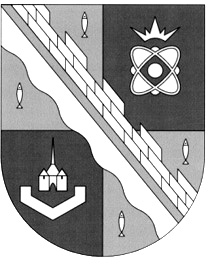                            администрация МУНИЦИПАЛЬНОГО ОБРАЗОВАНИЯ                                             СОСНОВОБОРСКИЙ ГОРОДСКОЙ ОКРУГ  ЛЕНИНГРАДСКОЙ ОБЛАСТИ                             постановление                                                        от 02/03/2021 № 410Об утверждении новой редакции Уставамуниципального бюджетного учреждения дополнительного образования «Сосновоборская детская школа искусств «Балтика»В целях приведения Устава муниципального бюджетного учреждения дополнительного образования «Сосновоборская детская школа искусств «Балтика» в соответствие с действующим законодательством Российской Федерации, администрация Сосновоборского городского округа п о с т а н о в л я е т:1. Утвердить новую редакцию Устава муниципального бюджетного  учреждения дополнительного образования «Сосновоборская детская школа искусств «Балтика» (Приложение).2. Руководителю муниципального бюджетного учреждения дополнительного образования «Сосновоборская детская школа искусств «Балтика» зарегистрировать новую редакцию Устава в порядке и сроки, согласно действующему законодательству.3. Признать утратившим силу постановление администрации Сосновоборского городского округа от 05.08.2019 № 1714 «Об утверждении новой редакции Устава муниципального бюджетного образовательного учреждения дополнительного образования детей «Сосновоборская детская школа искусств «Балтика».4. Общему отделу администрации (Смолкина М.С.) обнародовать настоящее постановление на электронном сайте городской газеты «Маяк».5. Отделу по связям с общественностью (пресс-центр) Комитета по общественной безопасности и информации администрации (Никитина В.Г.) разместить настоящее постановление на официальном сайте Сосновоборского городского округа. 6. Настоящее постановление вступает в силу со дня официального обнародования.7. Контроль за исполнением настоящего постановления возложить на заместителя главы администрации по социальным вопросам Горшкову Т.В.Глава Сосновоборского городского округа	                                                    М.В. ВоронковУСТАВ муниципального бюджетного учреждения дополнительного образования«Сосновоборская детская школа искусств «Балтика» (новая редакция)Муниципальное образованиеСосновоборский городской округ Ленинградской области2021 год1. Общие положения1.1. Муниципальное бюджетное учреждение дополнительного образования  Сосновоборская детская школа искусств «Балтика» (далее - Учреждение) создано в соответствии с Гражданским кодексом Российской Федерации, Федеральным законом Российской Федерации «О некоммерческих организациях» от 12.01.1996 № 7-ФЗ, на основании решения Сосновоборского Совета народных депутатов от 03.06.1992 г.                                № 66, постановления администрации Сосновоборского городского округа                           «Об утверждении Перечня учреждений Сосновоборского городского округа, создаваемых путем изменения типа существующих муниципальных учреждений» от 31.08.2011 № 1614, постановления администрации Сосновоборского городского округа от 07.03.2013 № 669 «О реорганизации муниципального бюджетного образовательного учреждения дополнительного образования детей "Сосновоборская детская школа искусств «Балтика» путем присоединения муниципального бюджетного образовательного учреждения дополнительного образования детей "Сосновоборская детская школа искусств". 1.2. Полное наименование Учреждения: Муниципальное бюджетное учреждение дополнительного образования  «Сосновоборская детская школа искусств «Балтика».Сокращенное наименование Учреждения: МБУ ДО «СДШИ «Балтика».1.3.  Юридический адрес Учреждения: (индекс и почтовый адрес): 188540, Российская Федерация, Ленинградская область, г. Сосновый Бор, ул. Солнечная, д.18.Фактический адрес учреждения: 188540, Российская Федерация, Ленинградская область, г. Сосновый Бор, ул. Солнечная, д.18; 188540, Российская Федерация, Ленинградская область, г. Сосновый Бор, ул. Солнечная, зд.18, к.1.  1.4. Учреждение является некоммерческой организацией, осуществляющей деятельность по реализации предусмотренных законодательством Российской Федерации полномочий органов местного самоуправления в сфере дополнительного образования  и эстетического воспитания детей и подростков в области культуры и искусства.1.5. Учредителем Учреждения является муниципальное образование Сосновоборский городской округ Ленинградской области. От имени муниципального образования Сосновоборский городской округ Ленинградской области функции и полномочия учредителя осуществляет администрация муниципального образования Сосновоборский городской округ Ленинградской области (далее - Учредитель).Местонахождение Учредителя: 188540, Российская Федерация, Ленинградская область, г.Сосновый Бор, ул.Ленинградская, дом 46.1.6. Собственником имущества Учреждения является муниципальное образование Сосновоборский городской округ Ленинградской области. Полномочия собственника в отношении переданного Учреждению имущества осуществляются Комитетом по управлению муниципальным имуществом администрации муниципального образования Сосновоборский городской округ Ленинградской области (далее - КУМИ Сосновоборского городского округа).1.7. Учреждение подведомственно отделу по развитию культуры и туризма администрации муниципального образования Сосновоборский городской округ Ленинградской области (далее – отдел по развитию культуры и туризма).Отдел по развитию культуры и туризма в целях реализации полномочий Учредителя в отношении Учреждения, имеет право:- от своего имени запрашивать и получать любую информацию о деятельности Учреждения; - осуществлять выездные и документарные проверки деятельности Учреждения;- оказывать методическую и консультационную помощь Учреждению;- направлять Учредителю рекомендации и предложения о деятельности Учреждения;- осуществлять иные действия, не запрещенные законодательством РФ 
и не отнесенные настоящим Уставом к компетенции иных лиц и (или) органов управления Учреждением.1.8. Учреждение в своей деятельности руководствуется:- Конституцией Российской Федерации;- Конвенцией о правах ребенка;- Федеральным законом «Об основных гарантиях прав ребенка в Российской Федерации»,- Гражданским кодексом Российской Федерации;- Законом РФ «Об образовании в Российской Федерации», «Основами законодательства Российской Федерации о культуре»;- Федеральным законом Российской федерации «О некоммерческих организациях»;- Трудовым кодексом Российской Федерации;- настоящим Уставом;- Порядком организации и осуществления образовательной деятельности 
по дополнительным общеобразовательным программам;- локальными и нормативными правовыми актами Учреждения;- федеральными государственными требованиями к дополнительным предпрофессиональным общеобразовательным программам в области искусств;- другими законодательными и нормативными актами Российской Федерации, Ленинградской области, а также нормативными актами органов местного самоуправления.1.9. Учреждение является юридическим лицом с момента государственной регистрации, обладает обособленным имуществом, имеет самостоятельный баланс, лицевые счета, открываемые в Комитете финансов администрации муниципального образования Сосновоборский городской округ Ленинградской области (далее – Комитет финансов) или в органе Федерального казначейства, муниципальное задание, печать, штампы, бланки с полным и сокращенным наименованием Учреждения. Учреждение от своего имени может заключать договоры, сделки, приобретать и осуществлять имущественные и личные неимущественные права, нести ответственность, быть истцом и ответчиком в суде, арбитражном и третейском судах в соответствии с действующим законодательством Российской Федерации.1.10. Учреждение отвечает по своим обязательствам, закрепленным за ним имуществом, за исключением недвижимого имущества и особо ценного движимого имущества, закрепленного за ним Учредителем или приобретенного Учреждением за счет средств, выделенных ему Учредителем на приобретение этого имущества.  Учредитель не отвечает по обязательствам Учреждения. Учреждение не отвечает по обязательствам Учредителя.1.11. Учреждение создано без ограничения срока деятельности.1.12. Формирование муниципального задания Учреждения и финансовое обеспечение выполнения этого задания осуществляется Учредителем.1.13. Право на ведение образовательной деятельности и получение льгот, установленных законодательством Российской Федерации, возникают у Учреждения с момента выдачи ему лицензии. Лицензия на осуществление образовательной деятельности действует бессрочно.1.14. Контроль за деятельностью Учреждения, использованием имущества и финансов осуществляет Учредитель, а также КУМИ Сосновоборского городского округа, Комитет финансов Сосновоборского городского округа и отдел по развитию культуры и туризма, в пределах имеющихся полномочий.1.15. Учреждение самостоятельно в осуществлении деятельности, подборе и расстановке кадров, научно-методической, финансовой, хозяйственной деятельности в пределах, определенных законодательством Российской Федерации и настоящим Уставом. 1.16. Учреждение в соответствии с законодательством Российской Федерации вправе образовывать объединения, ассоциации и союзы, в том числе с участием учреждений, предприятий и общественных организаций в целях развития и совершенствования образовательной деятельности. Порядок регистрации и деятельности указанных объединений регулируется законом.1.17. Учреждение может иметь филиалы, отделения, представительства и другие структурные подразделения, которые по его доверенности могут осуществлять полностью или частично полномочия юридического лица, при этом филиалы, представительства и другие структурные подразделения Учреждения не являются юридическими лицами.1.18. В Учреждении не допускается создание и деятельность организационных структур политических партий, общественно-политических и религиозных движений 
и организаций. 1.19. Учреждение имеет право устанавливать прямые связи с учреждениями, предприятиями, организациями, в том числе и иностранными.1.20. Деятельность Учреждения строится на принципах демократии, гуманизма, общедоступности, приоритета общечеловеческих ценностей, гражданственности, свободного развития личности, защиты прав и интересов обучающегося.1.21. Учреждение несёт в установленном законодательством Российской Федерации порядке ответственность за:- невыполнение функций, отнесенных к его компетенции Уставом Учреждения;- реализацию не в полном объеме дополнительных предпрофессиональных общеобразовательных программ в области музыкального искусства, дополнительных общеразвивающих общеобразовательных программ художественной направленности.- качество образования своих выпускников;- нарушение прав и свобод обучающихся и работников Учреждения;- качество реализуемых дополнительных общеобразовательных программ;- жизнь и здоровье детей и работников Учреждения во время образовательного процесса;- соответствие применяемых форм, методов и средств организации образовательного процесса возрастным, психофизическим особенностям, склонностям, интересам и потребностям детей;- невыполнение нормативных правовых актов вышестоящих органов;- обеспечение безопасных условий труда, мер социальной защиты работников;- ущерб, причиненный здоровью работников и их трудоспособности;- достоверность информации, представляемым государственным органам и органам местного самоуправления;- иные действия, предусмотренные законодательством Российской Федерации.2. Предмет, цели и виды деятельности2.1. Учреждение создано в целях осуществления предусмотренных законодательством Российской Федерации полномочий органов местного самоуправления Сосновоборского городского округа в сфере дополнительного образования и эстетического воспитания детей и подростков в области искусства.2.2. Учреждение осуществляет свою деятельность строго в соответствии с основными направлениями деятельности и требованиями дополнительного образования, предусмотренными Уставом Учреждения.2.3. Основными целями деятельности Учреждения является:- организация предоставления дополнительного образования по дополнительным предпрофессиональным общеобразовательным программам в области музыкального искусства и дополнительным общеразвивающим общеобразовательным программам художественной направленности;- выявление одаренных детей в раннем детском возрасте, в создании условий для их художественного образования и эстетического воспитания, приобретения ими знаний, умений и навыков в области выбранного вида искусств, опыте творческой деятельности и осуществления их подготовки к поступлению в образовательные учреждения, реализующие предпрофессиональные образовательные программы в области искусств, предоставления дополнительного образования;- развитие мотивации личности к познанию и творчеству, реализация включенных в муниципальное задание дополнительных образовательных программ и услуг в интересах личности, общества и государства;- удовлетворение образовательных потребностей граждан в области музыкального образования и эстетического воспитания.2.4. В своей деятельности Учреждение решает следующие основные задачи:- выполнение муниципального задания администрации муниципального образования Сосновоборский городской округ Ленинградской области по оказанию услуг в сфере дополнительного  образования.- воспитание и развитие у обучающихся личностных качеств, позволяющих уважать и принимать духовные и культурные ценности;- формирование у обучающихся эстетических взглядов, нравственных установок 
и потребностей общения с духовными ценностями;- формирование умения у обучающихся самостоятельно воспринимать и оценивать культурные ценности;- воспитание детей в творческой атмосфере, обстановке доброжелательности, эмоционально-нравственной отзывчивости, а также профессиональных потребностей;- удовлетворение образовательных потребностей всех категорий граждан в сфере дополнительного образования и эстетического воспитания в области искусства;- выявление одаренных детей в области музыкального искусства в раннем возрасте и подготовку одаренных детей к поступлению в образовательные учреждения, реализующие основные профессиональные образовательные программы в области искусства;- формирование у одаренных детей комплекса знаний, умений и навыков, позволяющих в дальнейшем осваивать основные образовательные программы в области соответствующего вида искусства;- организация содержательного досуга.2.5. Для выполнения указанных целей и задач Учреждение осуществляет в установленном законодательством Российской Федерации порядке следующие основные виды  деятельности.2.5.1. Образовательная деятельность.Дополнительные предпрофессиональные общеобразовательные программы в области искусств разрабатываются Учреждением самостоятельно на основании Федеральных государственных требований к минимуму содержания, структуре и условиям реализации этих программ, а также срокам их реализации (далее – ФГТ), а также дополнительные общеразвивающие общеобразовательные программы художественной направленности по следующим дисциплинам:-  специальность и чтение с листа (фортепиано);- специальность (хоровое пение, струнные инструменты, духовые и ударные инструменты и народные инструменты);- ансамбль;- концертмейстерский класс;- сольфеджио;- слушание музыки;- музыкальная литература (зарубежная, отечественная);- элементарная теория музыки;- хор;- основы дирижирования;- хоровой класс;- основы музыкальной грамоты;- беседы о музыке;- фортепиано;- скрипка;- виолончель;- духовые инструменты;- ударные инструменты;- гитара;- домра;- балалайка;- баян, аккордеон;- сольное пение.Реализует в полном объеме дополнительные предпрофессиональные общеобразовательные программы в области искусства и дополнительные общеразвивающие общеобразовательные программы художественной направленности; осуществляет культурно-просветительскую деятельность в области музыкального искусства.2.5.2. Создание учебных творческих коллективов, таких как учебные оркестры 
и ансамбли, учебные хоровые и вокальные коллективы и осуществление концертной деятельности, пропаганда музыкального творчества.2.5.3. Участие в проведении научно-методических семинаров, совещаний, конференций по проблемам культуры.2.5.4. Участие в культурной международной деятельности: повышение квалификации преподавателей, обмен педагогическим опытом, проведение совместных мероприятий (концертов, фестивалей, конкурсов и т.д.).2.6. Учреждение выполняет муниципальные задания, установленные Учредителем, в соответствии с предусмотренной настоящим Уставом основной деятельностью.2.7. Учреждение может получать и исполнять субсидии на иные цели, бюджетные инвестиции и средства на публично-нормативные обязательства.2.8. Учреждение вправе осуществлять иные  виды деятельности, не являющиеся основными видами деятельности, лишь постольку, поскольку это служит достижению целей, ради которых оно создано, и соответствующие указанным целям, при условии, что такая деятельность указана в его учредительных документах.2.8.1. Платные образовательные услуги осуществляются на договорной основе, за плату и на одинаковых при оказании однородных услуг условиях в порядке, установленном законодательством Российской Федерации, субъектом Российской Федерации, правовыми актами органов местного самоуправления Сосновоборского городского округа.Предоставляемые Учреждением дополнительные платные образовательные услуги не могут быть оказаны взамен и в рамках основной образовательной деятельности, финансируемой из средств бюджета.Не допускается ухудшение условий основной деятельности Учреждения за счет предоставления платных образовательных услуг.2.8.2. Для достижения целей, ради которых оно создано, Учреждение вправе осуществлять следующие виды платной деятельности, не относящиеся к его основной деятельности в соответствии с пунктом 2.5 настоящего Устава:Оказание платных образовательных услуг:- изучение профильных дисциплин сверх часов дополнительной общеразвивающей общеобразовательной программы по данной дисциплине, предусмотренной учебными планами;- репетиторство с обучающимися;- углубленное обучение обучающихся предметам по музыкально-теоретическим дисциплинам;- обучение на втором отделении, дополнительно на втором инструменте;- создание различных студий, групп, факультативов по обучению и приобщению детей и взрослых к знанию мировой культуры, музыки (включая обучение игре на музыкальных инструментах);- обучение по дополнительным (в том числе, индивидуальным учебным планам) общеобразовательным программам граждан, в том числе старше 18 лет;- создание групп по адаптации детей к условиям школьной жизни (подготовительные, дошкольные группы).Иная, приносящая доход, деятельность:- сдача в аренду имущества в порядке, установленном действующим законодательством РФ и нормативно-правовыми актами Сосновоборского городского округа Ленинградской области г. Сосновый Бор, по согласованию с Учредителем, в целях обеспечения более эффективной организации основной деятельности Учреждения, для которой оно создано;- организация фестивалей, конкурсов, концертов и иных форм публичного показа результата творческой деятельности обучающихся, преподавателей, солистов и профессиональных музыкантов;- настройка и ремонт музыкальных инструментов, прокат музыкальных инструментов;- создание музыкальных фонограмм;- организация и проведение учебно-методических мероприятий: мастер-классов, семинаров, стажировок преподавателей других школ, лекций-концертов и других массовых мероприятий.- организация кратковременных курсов по подготовке к поступлению в музыкальные училища;- оказание концертмейстерских и методических услуг, консультирование;- преподавание специальных курсов и дисциплин;- консультация вновь поступающих;- курсы обучения игре на музыкальных инструментах для взрослого населений;- другие образовательные услуги, направленные на всестороннее гармоничное развитие личности.2.9. Учреждение в соответствии с законодательством Российской Федерации вправе образовывать образовательные объединения (ассоциации и союзы) и входить в них в целях развития и совершенствования образования.2.10. По инициативе обучающихся в Учреждении могут создаваться детские общественные объединения и организации, действующие в соответствии со своими уставами и положениями. Администрация Учреждения оказывает содействие в работе таких объединений и организаций.3. Организация образовательного процесса в Учреждении3.1. Обучение и воспитание в Учреждении ведется на официальном языке Российской Федерации – русском языке.3.2. Учреждение самостоятельно осуществляет образовательный процесс в соответствии с настоящим Уставом и лицензией. 3.3. Образовательный процесс в Учреждении организуется в соответствии с действующими санитарно-эпидемиологическими требованиями в зависимости от направленности реализуемых дополнительных общеобразовательных программ при наличии лицензии на осуществление образовательной деятельности по этим программам.3.4. Учреждение реализует дополнительные предпрофессиональные общеобразовательные программы в области искусств и дополнительные общеразвивающие общеобразовательные программы художественной направленности.3.5. Дополнительные предпрофессиональные общеобразовательные программы в области искусств разрабатываются Учреждением самостоятельно на основании федеральных государственных требований к минимуму содержания, структуре и условиям реализации этих программ, а также срокам их реализации (далее – ФГТ).3.5.1. Дополнительные предпрофессиональные общеобразовательные программы должны определять организацию и основное содержание образовательного процесса в Учреждении с учетом:- обеспечения преемственности образовательных программ в области искусств (предпрофессиональных образовательных программ среднего профессионального и высшего образования в области искусств);- сохранения единства образовательного пространства Российской Федерации 
в сфере культуры и искусства.3.5.2. Учреждение реализует следующие дополнительные предпрофессиональные общеобразовательные программы в области музыкального искусства: - «Хоровое пение»;- «Фортепиано»;- «Народные инструменты»;- «Духовые и ударные инструменты»;- «Струнные инструменты».3.6. Дополнительные общеразвивающие общеобразовательные программы реализуются в Учреждении с целью привлечения к различным  видам искусств наибольшего количества детей, в том числе не имеющих необходимых творческих способностей для освоения дополнительных предпрофессиональных общеобразовательных  программ.3.6.1. Содержание дополнительных общеразвивающих общеобразовательных программ и сроки обучения по ним определяются образовательной программой, разрабатываемой Учреждением самостоятельно с учетом рекомендаций Министерства культуры РФ.3.6.2. Учреждение реализует следующие дополнительные общеразвивающие общеобразовательные программы художественной направленности в области музыкального искусства:- «Хоровое пение»;- «Сольное пение»;- «Фортепиано»;- «Скрипка»;- «Виолончель»;- «Баян, аккордеон»;- «Домра»; - «Балалайка»;- «Гитара»;- «Духовые инструменты»;- «Ударные инструменты»;- «Дошкольно-эстетическое воспитание I ступень»;- «Дошкольно-эстетическое воспитание II ступень».3.7. Учреждение ежегодно обновляет дополнительные общеобразовательные программы с учетом развития науки, техники, культуры, экономики, технологий и социальной сферы.3.8. Организация образовательного процесса в Учреждении регламентируется годовым календарным учебным графиком, учебными планами, реализуемыми программами, расписанием занятий, графиком образовательного процесса, планом  творческой, методической и культурно-просветительской деятельности Учреждения, которые разрабатываются Учреждением самостоятельно, рассматриваются и  принимаются  Педагогическим советом Учреждения и утверждаются приказом Директора Учреждению.3.9. Учреждение самостоятельно формирует контингент обучающихся 
в соответствии с муниципальным заданием.3.10. Правом поступления в Учреждение пользуются все граждане Российской Федерации, подавшие заявления. Дети и подростки иностранных граждан  и  лиц без гражданства, проживающие на территории Российской Федерации, принимаются в Учреждение на общих основаниях с гражданами Российской Федерации.3.11. Иностранные граждане, принятые в Учреждение на основании  межправительственных соглашений и планов культурного и научного сотрудничества между Российской Федерацией и зарубежными странами, пользуются правами и несут ответственность в соответствии с законодательством Российской Федерацией  и настоящим Уставом, если иное не установлено соглашением.3.12. Прием в Учреждение в целях обучения по дополнительным предпрофессиональным и общеразвивающим общеобразовательным программам в области  искусства осуществляется в соответствии с  Порядком организации и осуществления образовательной деятельности по дополнительным общеобразовательным программам, федеральными государственными требованиями к минимуму содержания, структуре и условиям реализации дополнительных предпрофессиональных общеобразовательных программ в области музыкального искусства и срокам обучения по этим программам.3.13. Прием в Учреждение детей производится на основании заявления родителей (законных представителей) установленного образца.	При приеме предоставляется:- копия свидетельства о рождении ребенка, - согласие родителя на сбор, обработку и передачу персональных данных ребенка.3.14. Прием в Учреждение регламентируется Положением о порядке приема и  отбора детей в Учреждение в целях обучения по дополнительным предпрофессиональным общеобразовательным программам в области искусств. При приеме детей Учреждение знакомит родителей (законных представителей) с настоящим Уставом, лицензией на право ведения образовательной деятельности, в соответствии с ФГТ и другими документами, регламентирующими организацию образовательного процесса.Сроки и критерии индивидуального отбора детей устанавливаются Учреждением самостоятельно с учетом федеральных государственных требований к минимуму содержания, структуре и условиям реализации дополнительных предпрофессиональных общеобразовательных программ в области музыкального искусства и срокам обучения по этим программам. С целью организации приема и проведения отбора детей в Учреждении создаются комиссия по приему документов, комиссии по индивидуальному отбору поступающих (по каждой дополнительной общеобразовательной программе отдельно) и апелляционная комиссия. Составы данных комиссий утверждаются приказом Директора Учреждения.При приеме детей на освоение дополнительных предпрофессиональных программ проводится индивидуальный отбор детей в форме творческих заданий с целью выявления их творческих способностей, физических данных, позволяющих осваивать эти программы.3.14.1. Зачисление детей на обучение по дополнительным предпрофессиональным общеобразовательным программам в области музыкального искусства в Учреждении осуществляется по результатам их отбора, где выявляется общая характеристика музыкальных данных по следующим параметрам:- интонация,- слух,- память,- ритм.3.14.2. Отбор детей по заявлениям родителей (законных представителей) проводится в мае-июне. При наличии мест, оставшихся вакантными после зачисления по результатам отбора детей, Учреждение объявляет и проводит дополнительный отбор и прием детей до 29  августа.3.15. Прием детей на дополнительные общеразвивающие общеобразовательные программы художественной направленности не требуют их индивидуального отбора и осуществляются Учреждением самостоятельно с учетом имеющихся в Учреждении кадровых и материальных ресурсов. Правила приема в Учреждение, в части, 
не урегулированной законодательством об образовании, разрабатывается Учреждением самостоятельно и определяется локальными нормативными актами Учреждения.3.16. При приеме в Учреждение, родители (законные представители) должны быть ознакомлены с настоящим Уставом, лицензией на право ведения образовательной деятельности, образовательными программами и другими нормативными документами, регламентирующими организацию образовательного процесса.3.17. Обучающимся Учреждения является лицо, зачисленное приказом директора 
в Учреждение.3.18.  Изданию приказа директора о зачислении предшествует заключение с одним из родителей (законным представителем) обучающегося договора Об образовании на обучение по дополнительной общеобразовательной программе, регулирующим взаимоотношения между Учреждением  и родителями (законными представителями), включающего в себя взаимные права, обязанности и ответственность сторон, возникающие в процессе обучения.3.19. Продолжительность обучения в Учреждении.3.19.1. По дополнительным предпрофессиональным общеобразовательным программам в области музыкального искусства для поступающих в возрасте 6 лет                 6 месяцев до 9 лет -  срок обучения 8 (9) лет:- «Фортепиано»;- «Народные инструменты»;- «Духовые и ударные инструменты»;- «Струнные инструменты»;- «Хоровое пение».3.19.2. По дополнительным предпрофессиональным общеобразовательным программам в области музыкального искусства для поступающих в возрасте от 10 до 12 лет -  срок обучения 5 (6) лет:- «Народные инструменты»;- «Духовые и ударные инструменты».3.19.3. По дополнительной общеразвивающей общеобразовательной программе «Хоровое пение» для поступающих в возрасте от 6 лет 6 месяцев до 9 лет - срок обучения 8 лет. 3.19.4. По дополнительным общеразвивающим общеобразовательным программам для поступающих в возрасте от 6 лет 6 месяцев до 13 - срок обучения 4 года:- «Фортепиано»; - «Скрипка»; «Виолончель»; «Баян, аккордеон»; «Домра»; «Балалайка»; «Гитара»; «Духовые инструменты»; «Ударные инструменты»;  «Сольное пение». 3.19.5. По дополнительной общеразвивающей общеобразовательной программе «Сольное пение» для поступающих в возрасте от 10  до 13  лет - срок обучения 4 года. 3.19.6. По дополнительным общеразвивающим общеобразовательным программам для поступающих в возрасте от 13 до 15 лет - срок обучения 3 года:- «Фортепиано»; - «Скрипка»; «Виолончель»; «Баян, аккордеон»; «Домра»; «Балалайка»; «Гитара»; «Духовые инструменты»; «Ударные инструменты»;  «Сольное пение». 3.20. В Учреждении может осуществляться обучение по индивидуальному учебному плану, в том числе ускоренное обучение в пределах осваиваемой дополнительной общеобразовательной программы в порядке, установленном локальным нормативным актом Учреждения.3.21. Для обучающихся с ограниченными возможностями здоровья, детей – инвалидов Учреждение организует образовательный процесс по дополнительным общеобразовательным программам с учетом особенностей психо-физического развития указанных категорий обучающихся. Сроки обучения по дополнительным общеобразовательным программам для обучающихся с ограниченными возможностями здоровья, детей – инвалидов могут быть увеличены с учетом особенностей их психо-физического развития.3.22. Учебный процесс начинается с 1 сентября и заканчивается в сроки, установленные годовым календарным учебным графиком, если этот день приходится на выходной, то в этом случае учебный год начинается в первый, следующий за ним рабочий  день.3.22.1. Продолжительность учебной недели в Учреждении составляет 6 дней.С  целью обеспечения сбалансированной организации образовательной деятельности при реализации дополнительных предпрофессиональных общеобразовательных и дополнительных общеразвивающих общеобразовательных программ установлены общие временные сроки по продолжительности учебного года, каникулярного времени, академического часа. 3.22.2. Продолжительность учебного года по дополнительным предпрофессиональным общеобразовательным программам с первого класса по класс, предшествующий выпускному классу, составляет 39 недель, в выпускных классах – 40 недель. Продолжительность учебных занятий в первом классе составляет 32 недели (за исключением образовательной программы  со сроком обучения 5  лет),  со второго  класса (при сроке обучения 5  лет – с 1  класса)  по выпускной класс – 33 недели.Продолжительность учебных занятий по дополнительным общеразвивающим общеобразовательным программам со сроками обучения 3 года, 4 года, 8 лет – составляет 34 (35) недели.На хоровом и оркестровых отделениях проводится хоровая и оркестровая практика с 1 июня в течение 2 недель.3.22.3. В Учреждении с первого по выпускной классы в течение учебного года предусматриваются каникулы в объеме не менее 4 недель по окончании каждой четверти (ноябрь, январь, март), в первом классе устанавливаются дополнительные недельные каникулы в феврале. Летние каникулы устанавливаются в объеме 12-13 недель (в соответствии с ФГТ к той или иной образовательной программе в области искусств), за исключением последнего года обучения. Осенние, зимние, весенние каникулы проводятся в сроки, установленные для общих образовательных учреждений при реализации ими основных образовательных программ начального общего и основного общего образования.3.22.4. Учреждение организует работу с детьми в течение всего календарного года. В каникулярное время Учреждение может продолжать работу творческих коллективов, проводить гастрольные поездки, концерты, заниматься репетиторской работой.3.22.5. Учебный год для педагогических работников составляет 44 недели, 
из которых 32-34 недели – проведение аудиторных занятий, 1 – 3 недели - проведение консультаций и экзаменов. В остальное время деятельность педагогических работников направлена на методическую, творческую, культурно-просветительскую работу. Работа преподавателя во внеурочное время регламентируется планом работы в Учреждении, локальными актами Учреждения, в том числе правилами внутреннего трудового распорядка.3.23. Продолжительность учебных занятий, равная 1 академическому часу, составляет 40 минут для обучающихся  с 1 классов по выпускной.  Время начала и окончания  занятий в Учреждении с 12.00 до 20.00. Продолжительность учебных занятий для обучающихся в группах ДЭВ равна академическому часу - до 30 минут.3.24. В Учреждении изучение учебных предметов учебного плана и проведение консультаций согласно ФГТ осуществляется в форме:- индивидуальных занятий;- мелкогрупповых занятий (численностью от 4 до 10 человек, по ансамблевым учебным предметам – от 2 человек);- групповых занятий (численностью от 11 человек).В Учреждении устанавливаются следующие виды работ:- аудиторные учебные занятия:- урок (контрольный урок);- прослушивание;- зачет (технический зачет);- репетиция, академический концерт, мастер-класс, лекция, семинар- контрольная работа.В Учреждении проводится промежуточная аттестация в форме: экзамен, зачет, контрольный урок.3.25. Учреждение самостоятельно в выборе системы оценок, формы, порядка 
и периодичности промежуточной аттестации обучающихся, при этом форма и периодичность промежуточной аттестации определяются учебным планом по каждой из реализуемых образовательных программ в области искусств. Промежуточная аттестация оценивает результаты учебной деятельности обучающихся по каждому учебному предмету во 2 полугодии. По решению Учреждения оценка результатов учебной деятельности обучающихся может осуществляться и по окончании четверти. Основными формами промежуточной аттестации являются: экзамен, зачет, контрольный урок. В соответствии с ФГТ экзамены, контрольные уроки, зачеты могут проходить в виде технических зачетов, академических концертов, исполнения концертных программ, письменных работ и устных опросов. В процессе  аттестации обучающихся в учебном году рекомендуется устанавливать не более 4-х экзаменов и  4- 6 зачетов. По завершении изучения учебного предмета (полного его курса) аттестация обучающихся проводится в форме экзамена в рамках промежуточной (экзаменационной) аттестации или зачета с обязательным выставлением оценки, которая заносится в свидетельство об окончании образовательного учреждения.3.26. Итоговая аттестация обучающихся, освоивших дополнительную предпрофессиональную общеобразовательную программу, проводится в соответствии с утвержденным Министерством культуры Российской Федерации Положением о порядке и формах проведения итоговой аттестации обучающихся, освоивших дополнительные предпрофессиональные общеобразовательные программы в области музыкального искусства. 3.27. Для организации и проведения итоговой аттестации обучающихся, освоивших дополнительную предпрофессиональную общеобразовательную программу, в Учреждении ежегодно создаются экзаменационная и апелляционная комиссии, которые формируются приказом Директора Учреждения из числа преподавателей. Председатель экзаменационной комиссии  назначается  Учредителем из числа лиц, имеющих высшее профессиональное образование в области музыкального искусства, и не являющихся работниками Учреждения, в котором создается экзаменационная комиссия.3.28. При итоговой аттестации по окончании Учреждения применяется пятибалльная система: 5 (отлично), 4 (хорошо), 3 (удовлетворительно), 2 (неудовлетворительно). Оценка, полученная на экзамене, заносится в экзаменационную ведомость (в том числе  
и неудовлетворительная). По завершении всех экзаменов допускается пересдача экзаменов, по которому обучающийся получил неудовлетворительную оценку. При промежуточной, а также годовой аттестации используется  десятибалльная система: “, “3-”, “, “3+”, “4-”, “, “4+”, “5-”, “, “5+”. Оценка “ при аттестации обучающегося является неудовлетворительной и свидетельствует о его неуспеваемости по соответствующему предмету.3.28.1. Обучающиеся, имеющие по итогам учебного года академическую задолженность (отметку «2» или «н/а») по одному предмету, переводятся в следующий класс условно. Обучающиеся обязаны ликвидировать академическую задолженность в течение следующего учебного года, Учреждение обязано создать условия обучающимся для ликвидации этой задолженности и обеспечить контроль за своевременностью её ликвидации.3.28.2. Обучающиеся,  не освоившие дополнительную общеобразовательную программу учебного года и имеющие академическую задолженность по двум и более предметам или условно переведенные в следующий класс и не ликвидировавшие академической задолженности по одному предмету,  с согласия родителей (законных представителей) оставляются на повторное обучение в соответствующем классе. 3.29. Прием обучающихся в порядке перевода из другого учреждения дополнительного образования, реализующего дополнительные общеобразовательные программы соответствующего уровня, производится приказом директора Учреждения, после контрольного прослушивания, при наличии свободных мест. С одним из его  родителей (законных представителей) заключается договор об образовании на обучение по дополнительной общеобразовательной программе. Регламентируется локальным нормативным актом Учреждения.3.30. Итоговая аттестация обучающихся, освоивших дополнительную предпрофессиональную общеобразовательную программу, проводится в соответствии с утвержденным Министерством культуры РФ  Положением о порядке и формах проведения итоговой аттестации обучающихся, освоивших дополнительные предпрофессиональные общеобразовательные программы в области музыкального искусства.3.31. Лицам, успешно прошедшим итоговую аттестацию, завершающую освоение дополнительных предпрофессиональных программ в области искусств, выдаётся заверенное печатью Учреждения свидетельство об освоении этих программ по форме, утвержденной приказом  Министерства культуры Российской Федерации от 10.07.2013 г.   № 975.3.32. Обучающимся, освоившим дополнительные общеразвивающие программы  художественной направленности в области искусств, выдается свидетельство  об обучении, заверенное печатью Учреждения, по образцу и в порядке,  которые устанавливаются Учреждением самостоятельно и регламентируются локальным нормативным актом Учреждения.3.33. Перевод обучающихся в следующий класс по итогам учебного года осуществляется приказом директора Учреждения на основании решения Педагогического совета.3.34. Обучающимся, не прошедшим итоговой аттестации или получившим 
по итоговой аттестации неудовлетворительные результаты, а также лицам, освоившим часть образовательной программы и (или) отчисленным из учреждения выдается справка об обучении или периоде обучения, по образцу самостоятельно устанавливаемому, организацией, осуществляющей образовательную деятельность. 3.35. Учреждение представляет родителям (законным представителям) возможность ознакомления с ходом и содержанием образовательного процесса, а также возможность оценки развития своего ребёнка посредством открытых уроков, отчетных, классных концертов и т.д.3.36. Применение методов физического и психического насилия по отношению 
к обучающимся не допускается.3.37. По решению Педагогического совета за неоднократные совершенные нарушения Устава допускается отчисление обучающегося из Учреждения. Учреждение обязано в течение 2 недель проинформировать родителей (законных представителей обучающегося) об отчислении. Отчисление обучающегося по инициативе Учреждения во время его болезни или каникул не допускается.Порядок и условия отчисления обучающихся и досрочное расторжение договора 
с родителями (законными представителями) осуществляется по следующим причинам:- за систематическую неуспеваемость и пропуски учебных занятий без уважительных причин (систематические невыполнения требований программы на каждом этапе обучения);- за не посещаемость занятий без уважительных причин в течение одного календарного месяца;- за грубые и неоднократные нарушения установленных Правил внутреннего распорядка и правил поведения обучающихся в Учреждении;- в случаях, если меры воспитательного характера не дали результата и дальнейшее пребывание обучающегося в Учреждении оказывает отрицательное влияние на других обучающихся, нарушает их права и права работников Учреждения;- наличие медицинского заключения о состоянии здоровья обучающегося, препятствующего его дальнейшему обучению;- по заявлению родителей (законных представителей) обучающегося о добровольном отчислении.Отчисление обучающихся производится на основании приказа директора Учреждения.3.38. Учреждение может открывать отделения на базе других образовательных 
и культурно - досуговых учреждений согласно договору, заключенному между учреждениями, а также акту экспертной оценки последствий договора безвозмездного пользования для обеспечения образования, воспитания, развития, социальной защиты 
и социального обслуживания детей.3.39. Учреждение обеспечивает образовательный процесс материально-техническими, учебно-методическими, информационными средствами, а также квалифицированными педагогическими кадрами в соответствии с общими требованиями к дополнительному образованию детей.4. Права и обязанности участников образовательного процесса4.1. Участниками образовательного процесса являются:- обучающиеся;- их родители (законные представители);- педагогические работники и их представители, организации, осуществляющие образовательную деятельность.Права и обязанности обучающихся в Учреждении охраняются Конвенцией о правах  ребенка, принятой ООН, Федеральным законом «Об образовании в Российской Федерации», Федеральным законом «Об основных гарантиях прав ребенка в Российской Федерации», определяются настоящим Уставом и иными, предусмотренными Уставом локальными актами Учреждения.4.2. Права и обязанности обучающегося определяются действующим законодательством Российской Федерации, настоящим Уставом и иными локальными актами Учреждения, Договором между участниками образовательного процесса, об образовании на обучение по дополнительной общеобразовательной программе.4.3. Обучающиеся Учреждения имеют право: - на получение дополнительного образования по выбранным из имеющихся 
в Учреждении образовательным программам в соответствии с федеральными государственными требованиями;- на получение дополнительного общеразвивающего образования в области музыкального искусства в соответствии с образовательными программами, утвержденными Учреждением;- обучение по индивидуальному учебному плану,  в том числе ускоренное обучение в пределах осваиваемой образовательной программы, установленном локальными нормативными актами Учреждения;- уважение человеческого достоинства, защиту от всех форм физического 
и психического насилия, оскорбления личности, охрану жизни и здоровья;- свободу совести, информации, свободное выражение собственных взглядов 
и убеждений;- каникулы  - плановые перерывы при получении образования для отдыха и иных социальных целей в соответствии с законодательством об образовании и календарным учебным графиком;- на получение квалифицированной методической помощи и коррекцию имеющихся недостатков в обучении;- на использование оборудования, музыкальных инструментов  и пособий без оплаты (или за установленную плату) в соответствии с дополнительным соглашением;- бесплатное пользование библиотечно-информационными ресурсами, учебной 
и методической базой  Учреждения;- перевод в другое учреждение, реализующее образовательную программу соответствующего уровня;- перевод для получения образования по другой форме обучения в порядке, установленном нормативным  локальным актом Учреждения;- на переводы внутри Учреждения, которые осуществляются на основании приказа директора по согласованию с ведущими преподавателями и родителями учащихся (законными представителями);- поощрение за успехи в учебной, творческой, экспериментальной и инновационной деятельности;- получение платных образовательных услуг;- в случаях продолжительной болезни или при наличии других уважительных причин, препятствующих успешному выполнению учебных планов и программ, обучающимся по просьбе их родителей (законных представителей) предоставляется возможность повторного обучения в том же классе. - ознакомление со свидетельством о государственной регистрации, с уставом, 
с лицензией на осуществление образовательной деятельности,  с учебной документацией, другими документами, регламентирующими организацию и осуществление образовательной деятельности в Учреждении.4.4. Обучающиеся Учреждения обязаны:- выполнять требования Устава, правил внутреннего распорядка для обучающихся,  решений Педагогического совета, администрации Учреждения;- добросовестно заниматься, не пропускать занятия без уважительных причин, выполнять определенный объем самостоятельной работы по учебным предметам.- соблюдать установленные в Учреждении правила поведения, общей и пожарной  безопасности,   санитарии и гигиены, а также противоэпидемические правила и нормы;- заботиться о сохранении и об укреплении своего здоровья, стремиться 
к нравственному, духовному и физическому развитию и самосовершенствованию;- уважать честь и достоинство других обучающихся и работников Учреждения, осуществляющего образовательную деятельность, не создавать препятствий для получения образования другими обучающимися;- бережно относиться к имуществу Учреждения, осуществляющего образовательную деятельность;- не допускать действий, способных привести к уменьшению авторитета Учреждения;- по решению Педагогического Совета школы, осуществляющей образовательную деятельность, за неоднократное совершение дисциплинарных проступков, допускается применение отчисления несовершеннолетнего обучающегося, достигшего возраста пятнадцати лет, из Учреждения, осуществляющего образовательную деятельность, как меры дисциплинарного взыскания. Отчисление несовершеннолетнего обучающегося применяется, если иные меры дисциплинарного взыскания и меры педагогического воздействия не дали результата и дальнейшее его пребывание в Учреждении, осуществляющем образовательную деятельность, оказывает отрицательное влияние на других обучающихся, нарушает их права и права работников Учреждения, осуществляющего образовательную деятельность, а также нормальное функционирование школы, осуществляющей образовательную деятельность;- иные обязанности обучающихся, не оговоренные в настоящем Уставе, определяются действующим законодательством Российской Федерации, нормативными локальными актами Учреждения, договором об образовании на обучение по дополнительной общеобразовательной программе.4.5. Родители (законные представители) несовершеннолетних обучающихся имеют право:- знакомиться с Уставом Учреждения, лицензией на осуществление образовательной деятельности и приложением к ней, учебно-программной документацией и иными документами, регламентирующими организацию учебного процесса;- знакомиться с содержанием образования, используемыми методами обучения 
и воспитания, образовательными технологиями, а также с оценками успеваемости обучающихся;- защищать права и законные интересы обучающихся, предусмотренные законодательством;- принимать участие в управлении Учреждением, осуществляющим образовательную деятельность, в форме, определяемой Уставом, а именно:- принимать участие в работе родительского собрания, избираться в  родительский  комитет школы; вносить предложения по улучшению работы с обучающимися, 
по  предоставлению им благоприятных условий для всестороннего развития, воспитания и обучения;- требовать уважительного отношения к личности обучающегося;- знакомиться с решениями Педагогического Совета Учреждения в случаях рассмотрения  последним вопроса успеваемости и поведения обучающихся.4.6. Родители (законные представители)  несовершеннолетних обучающихся обязаны:- выполнять требования Устава Учреждения, соблюдать правила внутреннего распорядка Учреждения, осуществляющего образовательную деятельность, требования локальных нормативных актов, которые устанавливают режим занятий обучающихся, порядок регламентации образовательных отношений между образовательной организацией и обучающимися и (или) их родителями (законными представителями) и оформления возникновения, приостановления и прекращения этих отношений;- участвовать в работе родительских собраний;- уважать честь и достоинство обучающихся и работников Учреждения, осуществляющего образовательную деятельность;- взаимодействовать с преподавателями и администрацией Учреждения по вопросам воспитательного и образовательного развития обучающихся, проявлять уважение к работникам Учреждения;- своевременно ставить в известность Учреждение (в лице преподавателя) о болезни обучающегося и возможном его отсутствии;- своевременно вносить плату за оказываемые дополнительные платные образовательные  услуги, утвержденные установленным порядком и не входящие в перечень дисциплин обязательных дополнительных общеобразовательных программ, предоставляемых Учреждением;- возмещать материальный ущерб, причиненный обучающимися Учреждению;- заботиться о здоровье обучающихся детей, их творческом, физическом, психологическом, духовном и нравственном развитии;- соблюдать условия Договора об образовании на обучение по дополнительной общеобразовательной программе, заключённых с Учреждением, нести ответственность за неисполнение  условий, предусмотренных  Договором;- своевременно вносить родительскую плату в соответствии с условиями Договора и распорядительным актом Администрации  Сосновоборского городского округа.4.7. Педагогический работник имеет право:- на свободу преподавания, свободное выражение своего мнения, свободу 
от вмешательства в профессиональную деятельность;- свободу выбора и использования педагогически обоснованных форм, средств, методов обучения и воспитания;- право на творческую инициативу, разработку и применение авторских программ и методов обучения и воспитания в пределах реализуемой в Учреждении образовательной программы, отдельного учебного предмета, курса, дисциплины (модуля);- право на выбор учебников, учебных пособий, материалов и иных средств обучения и воспитания в соответствии с образовательной программой и в порядке, установленном законодательством об образовании;- право на участие в разработке дополнительных общеразвивающих общеобразовательных программ художественной направленности в области искусства, в том числе учебных планов, календарных учебных графиков, рабочих учебных предметов, курсов, дисциплин (модулей), методических материалов и иных компонентов образовательных программ;- право на осуществление  творческой, исследовательской деятельности, участие в экспериментальной и международной деятельности, разработках и во внедрении инноваций;- право на бесплатное пользование библиотеками и информационными ресурсами, а также доступ в порядке, установленном локальными нормативными актами Учреждения, осуществляющего образовательную деятельность, к информационно-телекоммуникационным сетям и базам данных, учебным и методическим материалам,  материально-техническим средствам обеспечения образовательной деятельности, необходимым для качественного осуществления педагогической или исследовательской деятельности в Учреждении, осуществляющем образовательную деятельность;- право на участие в управлении Учреждением, в том числе в коллегиальных органах управления, в порядке, установленном Уставом, локальными нормативными актами Учреждения;- право на объединение в общественные профессиональные организации в формах и в порядке, которые установлены законодательством Российской Федерации;- право на обращение в комиссию по урегулированию споров между участниками образовательных отношений;- право на защиту профессиональной чести и достоинства, на справедливое 
и объективное расследование нарушения норм профессиональной этики педагогических работников;- право на сокращенную продолжительность рабочего времени - не более 36 часов в неделю;- право на дополнительное профессиональное образование по профилю педагогической деятельности не реже чем один раз в три года;- право на ежегодный основной удлиненный оплачиваемый отпуск, продолжительность которого определяется Правительством Российской Федерации;- право на длительный отпуск сроком до одного года не реже чем через каждые десять лет непрерывной педагогической работы в порядке, установленном федеральным органом исполнительной власти, осуществляющим функции по выработке государственной политики и нормативно-правовому регулированию в сфере образования;- на творческий труд в интересах обучающихся, выбор системы, методов занятий, если это не наносит ущерба здоровью, качеству обучения и воспитания.4.8. Педагогический работник обязан:- осуществлять свою деятельность на высоком профессиональном уровне, обеспечивать в полном объеме реализацию преподаваемых учебных предметов,  дисциплин (модуля) в соответствии с утвержденными программами Учреждения;- соблюдать правовые, нравственные и этические нормы, следовать требованиям профессиональной этики;- уважать честь и достоинство обучающихся и других участников образовательных отношений;- развивать у обучающихся познавательную активность, самостоятельность, инициативу, творческие способности, формировать гражданскую позицию, способность к труду и жизни в условиях современного мира, формировать у обучающихся культуру здорового и безопасного образа жизни;- применять педагогически обоснованные и обеспечивающие высокое качество образования формы, методы обучения и воспитания;- учитывать особенности психофизического развития обучающихся и состояние 
их здоровья, соблюдать специальные условия, необходимые для получения образования лицами с ограниченными возможностями здоровья, взаимодействовать при необходимости с медицинскими организациями;- систематически повышать свой профессиональный уровень;- проходить аттестацию на соответствие занимаемой должности в порядке, установленном законодательством об образовании;- проходить в соответствии с трудовым законодательством предварительные при поступлении на работу и периодические медицинские осмотры, а также внеочередные медицинские осмотры по направлению работодателя;- проходить в установленном законодательством Российской Федерации порядке обучение и проверку знаний и навыков в области охраны труда;- соблюдать Устав,  правила внутреннего трудового распорядка Учреждения;- педагогический работник Учреждения, осуществляющей образовательную деятельность, в том числе в качестве индивидуального предпринимателя, не вправе оказывать платные образовательные услуги обучающимся в данной организации, если это приводит к конфликту интересов педагогического работника;- педагогическим работникам запрещается использовать образовательную деятельность для политической агитации, принуждения обучающихся к принятию политических, религиозных или иных убеждений либо отказу от них, для разжигания социальной, расовой, национальной или религиозной розни, для агитации, пропагандирующей исключительность, превосходство либо неполноценность граждан по признаку социальной, расовой, национальной, религиозной или языковой принадлежности, их отношения к религии, в том числе посредством сообщения обучающимся недостоверных сведений об исторических, о национальных, религиозных и культурных традициях народов, а также для побуждения обучающихся к действиям, противоречащим Конституции Российской Федерации;- педагогические работники несут ответственность за неисполнение или ненадлежащее исполнение возложенных на них обязанностей в порядке и в случаях, которые установлены федеральными законами. Неисполнение или ненадлежащее исполнение педагогическими работниками обязанностей,  учитывается при прохождении ими аттестации;- педагогические работники обязаны не реже одного раза в три года повышать свою квалификацию в порядке, установленном  правовыми нормативными актами;- соблюдать самому и требовать от обучающихся выполнения личных санитарно-гигиенических правил;- обеспечивать высокую эффективность педагогического труда;- содействовать повышению авторитета Учреждения, сохранять его традиции;- сотрудничать с семьей обучающегося по вопросам обучения и воспитания;- нести ответственность за жизнь и здоровье детей во время учебных занятий 
и внеклассных мероприятий. 4.9. Педагогические работники также участвуют в общественной, просветительной, концертной деятельности Учреждения, ведут установленную учебную документацию по утвержденным формам, отчитываются руководству Учреждения о работе с обучающимися.4.10. Права, обязанности и ответственность инженерно-технических, административно-хозяйственных, производственных, учебно-вспомогательных, медицинских и иных работников Учреждения  устанавливаются законодательством Российской Федерации, настоящим Уставом, правилами внутреннего трудового распорядка и иными локальными нормативными актами, а также должностными инструкциями и трудовым договором (эффективным контрактом)  в соответствии со штатным расписанием Учреждения.4.11. Иные права и обязанности участников образовательного процесса, не оговоренные в настоящем Уставе, определяются действующим законодательством Российской Федерации и локальными актами Учреждения, которые не должны противоречить действующему законодательству.5.  Управление Учреждением5.1. Управление Учреждением осуществляется на основе сочетания принципов единоначалия и коллегиальности. Действующими коллегиальными органами Учреждения являются: Педагогический совет, Методический совет, Общее собрание трудового коллектива, общее собрание родителей (законных представителей),  (в том числе через  родительский комитет школы). Решения коллегиальных  органов управления вступают в силу в случае, если они не противоречат законодательству Российской Федерации, настоящему Уставу и утверждены приказом Директора Учреждения.Учреждение так же вправе создавать структуру Попечительского Совета на основании соответствующих нормативных актов.5.2. К  исключительной компетенции Учредителя относятся следующие вопросы:- создание, реорганизация и ликвидация Учреждения;- утверждение Устава Учреждения, изменений (включая новую редакцию) и дополнений, вносимых в Устав;- установление Учреждению муниципальных заданий;- назначение руководителя Учреждения и прекращение его полномочий, а также заключение и прекращение трудового договора с ним; - формирование местного бюджета в части расходов в полном объеме на содержание Учреждения;- осуществление контроля за финансовой и хозяйственной деятельностью Учреждения;- получение ежегодного, ежеквартального и ежемесячного отчета от Учреждения о поступлении и расходовании финансовых и материальных средств;- закрепление имущества за Учреждением на праве оперативного управления;- передача земельного участка Учреждению на праве постоянного (бессрочного)  пользования;- определение перечня особо ценного движимого имущества Учреждения, а также внесение в него изменений;- принятие решения об отнесении имущества Учреждения к категории особо ценного движимого имущества при принятии решения о выделении Учреждению средств на его приобретение;- установление порядка определения платы для граждан и юридических лиц 
за оказываемые (выполняемые) услуги (работы), относящиеся к платным видам деятельности Учреждения, оказываемые им сверх установленного муниципального задания;- определение порядка составления и утверждения плана финансово-хозяйственной деятельности Учреждения;- согласование штатного расписания, штатной расстановки Учреждения;- обеспечение финансирования материально-технического оснащения деятельности Учреждения в соответствии с существующими нормами оборудования помещений, в соответствии с государственными и местными нормами и требованиями (в том числе нормами СанПиН, пожарной безопасности, охраны труда и нормативных актов по организации учебного процесса учреждения дополнительного образования);- определение предельно допустимого значения просроченной кредиторской задолженности Учреждения, превышение которого влечёт прекращение трудового договора с руководителем Учреждения по инициативе работодателя в соответствии с Трудовым кодексом Российской Федерации;  - согласование создания филиалов и открытие представительств;- осуществление иных полномочий, предусмотренных действующим законодательством Российской Федерации.5.3. К компетенции Учреждения относятся следующие вопросы:- разработка и принятие правил внутреннего распорядка обучающихся, правил внутреннего трудового распорядка Учреждения, иных локальных нормативных актов;- материально-техническое обеспечение и оснащение деятельности в сфере дополнительного образования, оборудование помещений в соответствии 
с государственными и местными нормами и требованиями,  (в том числе нормами СанПиН, пожарной безопасности, охраны труда и нормативных актов по организации учебного процесса учреждения дополнительного образования).- привлечение для осуществления деятельности, предусмотренной Уставом образовательного Учреждения, дополнительных источников финансовых и материальных средств;- предоставление учредителю и общественности ежегодного отчета о поступлении и расходовании финансовых и материальных средств, а также отчета о результатах самообследования;- подбор и прием на работу в Учреждение работников, заключение с ними и расторжение трудовых договоров,  создание условий для повышения квалификации и  дополнительного профессионального образования работников;- установление структуры управления деятельностью Учреждения, штатного расписания, распределение должностных обязанностей;- разработка и утверждение по согласованию с учредителем программы развития Учреждения;- разработка и утверждение дополнительных предпрофессиональных общеобразовательных программ в области музыкального искусства и дополнительных общеразвивающих общеобразовательных программ художественной направленности Учреждения;- прием обучающихся в Учреждение дополнительного образования с соблюдением условий и порядка, установленным федеральным законодательством и законодательством Ленинградской области;- осуществление текущего контроля успеваемости и промежуточной аттестации обучающихся, установление их форм, периодичности и порядка проведения 
в соответствии с нормативными локальными актами Учреждения;- обеспечение и реализация в полном объеме дополнительных общеобразовательных программ, соответствие  качества подготовки обучающихся установленным требованиям, соответствие применяемых форм, средств, методов обучения и воспитания возрастным, психофизическим особенностям, склонностям, способностям, интересам обучающихся;- индивидуальный учет результатов освоения обучающимися дополнительных общеобразовательных программ, а также хранение в архивах информации об этих результатах на бумажных и (или) электронных носителях;- использование и совершенствование методов обучения и воспитания, образовательных технологий, электронного обучения в Учреждении;- организация методической работы, в том числе организация и проведение   конференций, семинаров, хоровых и оркестровых практик;- проведение самообследования, обеспечение функционирования внутренней системы оценки качества образования;- создание необходимых условий для охраны и укрепления здоровья, организации питания обучающихся и работников образовательной организации;- обеспечение создания и ведения официального сайта Учреждения в сети «Интернет»;- осуществление иной творческой (исполнительской, консультационной, конкурсной, методической и т.д.) деятельности, не запрещенной законодательством Российской Федерации и предусмотренной Уставом Учреждения.5.4. Управление Учреждением осуществляется на основе сочетания принципов единоначалия и коллегиальности.Единоличным органом исполнительным органом Учреждения является Директор.К компетенции Директора Учреждения относятся вопросы осуществления текущего руководства деятельностью Учреждения, за исключением вопросов, отнесенных федеральным законодательством или настоящим Уставом к компетенции Учредителя. Права и обязанности директора предусмотрены федеральным законодательством, настоящим Уставом, должностной инструкцией Директора Учреждения. Директор Учреждения:- представляет интересы Учреждения и действует от его имени без доверенности во всех инстанциях;- обеспечивает системную образовательную (учебно-воспитательную) и административно-хозяйственную (производственную) работу Учреждения;- определяет стратегию, цели и задачи развития Учреждения;- создает условия для внедрения инноваций Учреждения;- распоряжается материальными ценностями, средствами и имуществом  Учреждения, кроме особо ценного движимого имущества, закреплённого за ним Собственником имущества или приобретённым Учреждением за счёт средств, выделенных ему Собственником имущества на приобретение такого имущества, а также недвижимым имуществом, распоряжение которым осуществляется только по согласованию с Собственником имущества;- обеспечивает расширение и совершенствование материально-технической базы Учреждения, результативность и эффективность её использования;- заключает договоры, в том числе трудовые;- выдает доверенности;- в случае необходимости открывает лицевые счета в финансовом органе и органе федерального казначейства;- в пределах своей компетенции издает приказы, распоряжения, инструкции и даёт указания, обязательные для всех работников Учреждения;- распределяет обязанности между работниками Учреждения, утверждает должностные инструкции, графики работы, графики образовательного процесса;- осуществляет подбор, приём на работу, перевод сотрудников с одной должности 
на другую, расстановку кадров и вспомогательного персонала в соответствии 
со статьями Трудового кодекса Российской Федерации и несёт ответственность 
за уровень их квалификации;- подбирает и назначает заместителей директора;- поощряет и налагает взыскания на работников Учреждения;- устанавливает структуру управления Учреждением;- утверждает штатное расписание в пределах выделенных средств и распределяет должностные обязанности работников;- в установленном порядке представляет бухгалтерскую и статистическую отчётность в соответствующие органы, определённые законодательством;- определяет порядок и размеры материального стимулирования работников в пределах имеющихся средств в соответствии с утвержденным  «Положением о материальном стимулировании работников Учреждения»;- несёт персональную ответственность за деятельность Учреждения перед Учредителем;- непосредственно обеспечивает осуществление предоставления дополнительного  образования детей в области искусств  в сфере культуры в соответствии с настоящим Уставом и лицензией;- следит за соблюдением правил охраны труда и техники безопасности, противопожарной безопасности  и несет ответственность за жизнь и здоровье работников и детей во время образовательного процесса.Совмещение должности директора с другими руководящими должностями (кроме научной, педагогической или иной творческой деятельностью) внутри или вне Учреждения не допускается.5.5.  В Учреждении действуют следующие коллегиальные органы управления:Педагогический совет,  Общее собрание трудового коллектива, Методический совет, Родительский комитет.5.6. Педагогический совет является постоянно действующим коллегиальным органом и создан в целях управления качеством образовательного процесса и профессиональной подготовки специалистов, развития содержания образования, обеспечения интеллектуального, культурного и нравственного развития обучающихся, совершенствования научно-методической работы и содействия повышению квалификации преподавателей.5.6.1. В структуру Педагогического совета входят: директор Учреждения,  
все педагогические работники Учреждения, чья деятельность связана с организацией образовательного процесса: заместители директора по учебно-воспитательной работе, председатель  Методического  совета,  преподаватели инструментального, хорового, эстетического отделений Учреждения.Педагогический совет избирает из своего состава председателя и секретаря на один учебный год.Председатель и секретарь Педагогического совета работают на общественных началах.5.6.2. К компетенции Педагогического совета Учреждения относятся:- принятие планов учебно-воспитательной работы Учреждения;- принятие образовательной программы Учреждения;- разработка и совершенствование методического обеспечения образовательного  процесса;- решение вопросов о внесении предложений в соответствующие органы управления Учреждения о присвоении почетных званий работникам, представлении педагогических работников к правительственным наградам и другим видам поощрений;- обсуждение и принятие отчетов о работе членов коллектива, администрации о ходе выполнения планов развития Учреждения, результатах образовательной деятельности, путем принятия соответствующих решений;- обсуждение и выбор различных вариантов содержания образования, форм, методов учебно-воспитательного процесса и способов их реализации;- организация работы по повышению квалификации педагогических работников, развитию их творческих инициатив;- принятие решения о проведении промежуточной аттестации обучающихся, о допуске обучающихся к итоговой аттестации;- принятие решения о переводе обучающихся  в следующий класс, условном переводе в следующий класс, а также по усмотрению родителей (законных представителей) обучающихся об оставлении на повторное обучение, переводе на обучение по индивидуальному учебному плану;- принятие решения об отчислении обучающегося в соответствии 
с требованиями действующего законодательства об образовании;- обсуждение календарного учебного графика;- рассмотрение адресованных Педагогическому совету заявлений обучающихся, работников Учреждения и других лиц, касающихся деятельности Учреждения, принятия необходимых решений;- организация и проведение семинаров, конференций;- другие важнейшие вопросы деятельности Учреждения, не отнесенные к компетенции иных коллегиальных органов управления Учреждения.5.6.3. Заседания Педагогического совета Учреждения созываются не реже одного раза в квартал (не реже одного раза в учебную четверть), в соответствии с планом работы учреждения, а также по мере необходимости по инициативе членов Педагогического совета. Внеочередные заседания Педагогического совета созываются по мере необходимости.5.6.4. Решения Педагогического совета Учреждения является правомочным, если 
на его заседании присутствовало не менее двух третей педагогических работников Учреждения и если за него проголосовало более половины присутствующих членов Педагогического совета. Процедура голосования определяется Педагогическим советом Учреждения. При равном количестве голосов решающим является голос председателя Педагогического совета.Заседания (решения) Педагогического совета оформляются протоколом. Решение Педагогического Совета вступает в силу после утверждения его приказом Директора Учреждения.Решения Педагогического Совета Учреждения, принятые в пределах его полномочий и в соответствии с действующим законодательством РФ, обязательны для администрации и членов коллектива Учреждения.Решения Педагогического Совета Учреждения, принятые с нарушением законодательства РФ, Устава Учреждения, локальных актов Учреждения, не имеют юридической силы и не обязательны для исполнения.Директор Учреждения вправе отменить решение Педагогического Совета Учреждения в случаях, когда они противоречат законодательству РФ, Уставу и локальным актам Учреждения.5.6.5. Учреждение вправе создавать Попечительский совет. В целях дополнительного привлечения финансовых средств для обеспечения деятельности Учреждения. Попечительский совет:- содействует привлечению внебюджетных средств для обеспечения деятельности Учреждения;- содействует организации и улучшению условий труда педагогических и других работников Учреждения;- содействует организации конкурсов, фестивалей и других творческих мероприятий Учреждения;- содействует  совершенствованию материально-технической базы Учреждения, благоустройству его территории и помещений;- Попечительский Совет действует на основании Положения о Попечительском совете, которое утверждает Педагогический Совет Учреждения.5.7. Общее собрание трудового коллектива Учреждения (представительный орган работников Учреждения) является выборным, постоянно действующим органом, осуществляющим свои функции и права от имени всего коллектива работников Учреждения. Основной задачей Общего собрания трудового коллектива является коллегиальное решение важных вопросов жизнедеятельности Учреждения в целом.  В состав Общего собрания трудового коллектива входят все работники Учреждения. Для ведения Общего собрания трудового коллектива из его состава избираются председатель и секретарь. Общее собрание трудового коллектива собирается не реже одного раза в год.Внеочередной созыв собрания может произойти по требованию директора школы или по заявлению 1/3 членов собрания, поданному в письменном виде. Общее собрание трудового коллектива считается правомочным, если на нём присутствует не менее 50-ти процентов членов трудового коллектива. Решения Общего собрания трудового коллектива принимаются открытым голосованием простым большинством голосов. Решение Общего собрания трудового коллектива (не противоречащее законодательству Российской Федерации и нормативно-правовым актам) обязательно к исполнению для всех членов трудового коллектива. Заседания Общего собрания трудового коллектива оформляются протоколом, который ведёт секретарь собрания. В протоколе фиксируются: дата проведения, количественное присутствие (отсутствие) членов трудового коллектива, повестка дня, ход обсуждения вопросов, предложения, рекомендации и замечания членов трудового коллектива, решение.Работа Общего собрания трудового коллектива регламентируется Положением об Общем собрании трудового коллектива Учреждения.К компетенции Общего собрания трудового коллектива относится:- представление и защита интересов работников Учреждения во взаимоотношениях с работодателем в области трудовых отношений и охраны труда;- содействие организации безопасных условий образовательного процесса и труда в Учреждении;- участие в разработке локальных нормативных актов Учреждения, касающихся интересов работников;- рассмотрение и обсуждение  Положения о порядке установления стимулирующих выплат работникам Учреждения, Правил внутреннего трудового распорядка Учреждения;- утверждение основных направлений деятельности Учреждения;- рассмотрение  Устава, изменений и дополнений к нему;- создание постоянных или временных комиссий по различным направлениям работы, определение их полномочий;- рассмотрение кандидатур работников Учреждения к награждению;- обсуждение перспективного плана развития Учреждения.5.8. Методический совет  Учреждения создаётся в целях выполнения работы 
и учебно-методической поддержки образовательного учреждения, направленной 
на совершенствование образовательного процесса, программ, форм и методов деятельности, профессионального мастерства педагогических работников.Методический совет Учреждения назначается приказом директора на учебный год и формируется в следующем порядке: председатель, секретарь и члены методического совета. Методический совет Учреждения правомочен принимать решения, если на его заседании присутствовало не менее 2/3 членов Методсовета.Заседания Методического совета Учреждения проводятся в соответствии с планом методической работы Учреждения. На заседания могут приглашаться лица, участие которых необходимо в решении конкретных вопросов. Методический совет Учреждения принимает решения простым голосованием. На заседаниях Методического совета Учреждения ведутся протоколы, которые подписываются его председателем и хранятся в делах Учреждения. Решения Методического совета являются обязательными для всего педагогического коллектива. Работа Методического совета регламентируется Положением о Методическом совете Учреждения. К компетенции Методического совета относится:- осуществление контроля за выполнением решений Педагогического совета Учреждения;- намечать меры, способствующие более эффективной работе Учреждения;- разработка и подготовка на утверждение Педагогического совета плана мероприятий по организации и совершенствованию методического обеспечения учебного процесса;- рассмотрение и подготовка предложений по образовательным программам 
и учебным планам Учреждения;- осуществление иных полномочий по организации и руководству методической работы в Учреждении.5.9. В состав общешкольного родительского собрания входят родители (законные представители) всех обучающихся. Председатель и секретарь родительского собрания избираются непосредственно на собрании путём открытого голосования большинством голосов.   Общешкольное родительское собрание созывается при необходимости, но не реже одного раза в год  для решения вопросов, находящихся в его компетенции, в том числе:- представляет и защищает интересы родителей (законных представителей) обучающихся;- оказывает содействие в реализации целей и задач, стоящих перед Учреждением;- вносит предложения по улучшению организации образовательного процесса и внеучебной деятельности, охране и укреплению здоровья обучающихся;- избирает  Родительский комитет школы, контролирует его деятельность.Решения общешкольного родительского собрания принимаются открытым голосованием простым большинством голосов из числа присутствующих. Каждый родитель пользуется правом единого голоса, из расчета одна семья - один голос. На основе деятельности общешкольного собрания родителей осуществляется представительство интересов несовершеннолетних обучающихся в управлении Учреждением.5.9.1. Родительский комитет Учреждения (далее – Родительский комитет) является постоянно действующим выборным коллегиальным органом управления родителей (законных представителей) несовершеннолетних обучающихся в Учреждении.5.9.2. В состав Родительского комитета Учреждения избираются наиболее активные представители родительской общественности. В него также обязательно входит с правом решающего голоса представитель администрации Учреждения, с правом совещательного голоса могут входить представители Учредителя. Срок полномочий Родительского комитета – один учебный год. Родительский комитет самостоятелен в организации своей деятельности и действует на основании Положения и настоящего Устава.5.9.3. Для организации работы Родительский комитет избирает председателя Родительского комитета и его заместителя. Способ голосования определяется решением Родительского комитета. 5.9.4. Родительский комитет объединяет и организует на добровольной основе родителей (законных представителей) несовершеннолетних обучающихся в Учреждении.Состав избранных членов Родительского комитета и его председатель объявляются приказом директора всем обучающимся и работникам Учреждения.5.9.5. К компетенции Родительского комитета относится:- участие в разработке и обсуждении концепции и программы развития Учреждения;- выработка и внесение предложений по совершенствованию образовательного процесса и его материального обеспечения;- мониторинг соблюдения в Учреждении законных прав и свобод обучающихся;- соответствие организации и осуществления образовательного процесса в Учреждении Конвенции по защите прав ребенка, действующему законодательству, образовательным программам и учебным планам;- взаимодействие с педагогическим коллективом Учреждения по вопросам профилактики правонарушений, безнадзорности и беспризорности среди несовершеннолетних;- получение и адресное доведение до родителей (законных представителей) обучающихся Учреждения объективной информации об организации, обеспечении, ходе и эффективности образовательного процесса, квалификации и профессиональных качествах педагогических работников Учреждения, а также о степени успешности освоения дополнительных общеобразовательных программ обучающимися;- привлечение средств массовой информации и других информационных каналов к информированию широкой общественности о реальных условиях и состоянии дел в Учреждении, о его проблемах, возможностях и перспективах;- разработка предложений по проектам локальных нормативных актов Учреждения, затрагивающих права обучающихся Учреждения.5.9.6. Родительский комитет школы призван содействовать Учреждению в организации образовательного процесса, социальной защите детей, обеспечении единства педагогических требований к обучающимся.Родительский комитет школы обладает следующими полномочиями:- принимает решение о привлечении целевых родительских взносов и  о целевом назначении поступивших взносов;- заслушивает или принимает в письменной форме отчет директора Учреждения 
об использовании целевых родительских взносов, осуществляет контроль за фактическим их использованием;- принимает другие решения в рамках своих основных функций, определенных Положением о Родительском комитете школы.Родительский комитет школы правомочен выносить решения при наличии 
на заседании не менее половины своего состава. Решения принимаются открытым голосованием простым большинством голосов.5.10. Коллегиальные органы управления Учреждения, указанные в пунктах настоящего Устава, вправе самостоятельно выступать от имени Учреждения, действовать в интересах Учреждения добросовестно и разумно, осуществлять взаимоотношения с органами власти, организациями и общественными объединениями исключительно в пределах полномочий, определенных настоящим Уставом, без права заключения договоров (соглашений), влекущих материальные обязательства Учреждения.5.11. В случае нарушения принципа добросовестности и разумности виновные представители коллегиальных органов управления несут юридическую ответственность перед Учреждением и обязаны возместить причиненный Учреждению по их вине ущерб.5.12. Коллегиальные органы управления Учреждения вправе также выступать 
от имени Учреждения согласно доверенности, выданной председателю либо иному представителю коллегиального органа директором Учреждения в объёме прав, предусмотренных доверенностью.5.13. При заключении каких-либо договоров (соглашений) коллегиальные органы управления Учреждения обязаны согласовывать, предусмотренные ими обязательства и либо планируемые мероприятия, проводимые с органами власти, организациями и общественными объединениями, с директором Учреждения.6. Порядок комплектования персонала6.1. Трудовой коллектив комплектуется по мере развития Учреждения и необходимости выполнения целей уставной деятельности Учреждения в соответствии с утвержденным штатным расписанием.6.2. Трудовые отношения в Учреждении регулируются действующим трудовым законодательством Российской Федерации, настоящим Уставом, локальными нормативными актами. Формой оформления трудовых отношений с работниками Учреждения является трудовой договор (эффективный контракт), заключаемый на определенный или на неопределенный срок. Условия договора не могут противоречить действующему Трудовому Законодательству Российской Федерации.6.3. Для работников Учреждения работодателем является данное Учреждение. Право на занятие педагогической деятельностью имеют лица, имеющие необходимую профессионально-педагогическую квалификацию, соответствующую требованиям квалификационной характеристики по должности и полученной специальности и подтвержденную документами об образовании с учетом перечня документов, закрепленных Трудовым кодексом Российской Федерации. Отношения педагогических работников и Учреждения регулируются трудовым договором (эффективным контрактом), условия которого не могут противоречить трудовому законодательству Российской Федерации. Трудовые отношения в Учреждении регламентируются трудовым законодательством Российской Федерации, а также законодательством об образовании в Российской Федерации.6.4. К трудовой деятельности в Учреждении   не   допускаются лица,   имеющие   или имевшие судимость, подвергающиеся или подвергавшиеся уголовному преследованию за преступления против жизни и здоровья, свободы,  чести и достоинства личности.К педагогической деятельности не допускаются лица:- лишенные права заниматься педагогической деятельностью в соответствии 
с  вступившим в законную силу приговором суда;- имеющие неснятую или непогашенную судимость за умышленные тяжкие и особо тяжкие преступления;- признанные недееспособными в установленном федеральным законом порядке;- имеющие заболевания, предусмотренные перечнем, утверждаемым федеральным органом исполнительной власти, осуществляющим функции по выработке государственной политики и нормативно-правовому регулированию в области здравоохранения.6.5.  Лицо, поступающее на работу в Учреждение, при заключении трудового договора (эффективного контракта), обязано предоставить справки о наличии  (отсутствии) судимости и (или) факта уголовного преследования либо о прекращении уголовного преследования  по реабилитирующим основаниям, выданной  в порядке и по форме, которые устанавливаются федеральным органом исполнительной власти, осуществляющим функции по выработке и реализации государственной политики  и нормативно-правовому регулированию в сфере внутренних дел.Отношения работника и Учреждения регулируются трудовым договором (эффективным контрактом), условия которого не могут противоречить трудовому законодательству Российской Федерации.6.7. В Учреждении наряду с должностями педагогических работников предусматриваются должности инженерно-технических, административно-хозяйственных, производственных, учебно-вспомогательных, медицинских и иных работников, осуществляющих вспомогательные функции. Право на занятие данных должностей имеют лица, отвечающие квалификационным требованиям, указанным в квалификационных справочниках и (или) профессиональным стандартам. Права, обязанности и ответственность работников Учреждения, занимающих должности, устанавливаются законодательством Российской Федерации, Правилами внутреннего трудового распорядка и иными локальными нормативными актами Учреждения, должностными инструкциями и трудовыми договорами (эффективными контрактами).6.8. Заработная плата выплачивается работнику за выполнение им функциональных обязанностей и работ, предусмотренных трудовым договором (эффективным контрактом) в соответствии с действующими системами оплаты труда. Выполнение работником других работ и обязанностей оплачивается по дополнительному договору, кроме случаев, предусмотренных законодательством Российской Федерации.6.9. Учреждение, в пределах имеющихся у него средств на оплату, самостоятельно определяет форму и систему оплаты труда размеры доплат и надбавок, премий и других выплат стимулирующего характера, но не ниже установленных нормативными документами, Положениями Учреждения (не противоречащими Законодательству в области оплаты труда).6.10. Педагогические работники проходят аттестацию в целях установления  соответствия уровня квалификации требованиям, предъявляемым к квалификационным категориям (первой и высшей), или подтверждения соответствия занимаемой должности преподавателя. Порядок аттестации педагогических работников устанавливается приказом федерального органа исполнительной власти, осуществляющего функции  по выработке и реализации государственной политики и нормативно-правовому регулированию в сфере образования.6.11. Помимо оснований прекращения трудового договора по инициативе администрации, предусмотренных Законодательством Российской Федерации о труде, основаниями для увольнения педагогического работника Учреждения по инициативе администрации до истечения срока действия трудового договора являются:- повторное в течение года грубое нарушение устава образовательного учреждения;- применение, в том числе однократное, методов воспитания, связанных 
с  физическим и (или) психическим насилием над личностью ребенка;- появление на работе в состоянии алкогольного, наркотического или токсического опьянения.6.12. При приеме на работу администрация Учреждения знакомит принимаемого работника под расписку со следующими документами:- Уставом Учреждения;- Правилами внутреннего трудового распорядка;- должностными инструкциями;- другими документами и локальными нормативными актами, регламентирующими деятельность Учреждения. 7.  Имущество Учреждения, структура финансовой и хозяйственной деятельности7.1. Состав муниципального имущества, закрепляемого за Учреждением на праве оперативного управления, определяется Учредителем в соответствии с целями, задачами и видами деятельности Учреждения, установленными его Уставом.7.2. Имущество Учреждения делится на недвижимое, особо ценное движимое и иное движимое имущество.7.3. Имущество Учреждения закрепляется за ним на праве оперативного управления в соответствии с Гражданским кодексом Российской Федерации. Земельный участок, необходимый для выполнения Учреждением своих уставных задач, предоставляется ему на праве постоянного (бессрочного) пользования.Закрепление земельного участка и муниципального имущества за Учреждением осуществляется на основании правового акта администрации Сосновоборского городского округа.7.4. Муниципальное недвижимое имущество считается закреплённым за Учреждением с момента государственной регистрации права оперативного управления.7.5. Право оперативного управления объектами недвижимого имущества подлежит государственной регистрации в соответствии с законодательством Российской Федерации. Оформление государственной регистрации права оперативного управления на объекты недвижимого имущества возлагается на Собственника имущества.7.6. Учреждение владеет и пользуется муниципальным имуществом, закреплённым за ним на праве оперативного управления, в пределах, установленных действующим законодательством Российской Федерации, в соответствии с целями своей деятельности, заданиями собственника и назначением имущества и, если иное не установлено законодательством Российской Федерации, распоряжается этим имуществом с согласия Собственника этого имущества. 7.7. Плоды, продукция и доходы от использования муниципального имущества, закрепленного за Учреждением на праве оперативного управления, и имущество, приобретённое Учреждением по договору или иным основаниям, поступают в оперативное управление Учреждения в порядке, установленном гражданским законодательством Российской Федерации и иными правовыми актами муниципального образования для приобретения права собственности.7.8. Учреждение  без согласия Собственника имущества не вправе распоряжаться недвижимым имуществом и особо ценным движимым  имуществом, закреплённым за ним Собственником имущества или приобретённым  Учреждением за счёт средств, выделенных ему Собственником на приобретение такого имущества. Остальным имуществом, находящимся на праве оперативного управления, Учреждение вправе распоряжаться самостоятельно, если иное не предусмотрено законодательством Российской Федерации.7.9. Муниципальное имущество, закрепленное за Учреждением на праве оперативного управления, не может быть передано в доверительное управление. 7.10. Имущество, приобретённое Учреждением за счет доходов от осуществления разрешённой ему, в соответствии с Уставом учреждения, деятельности, приносящей доход, поступает в самостоятельное распоряжение Учреждения. 7.11. Учреждение вправе выступать в качестве арендатора и арендодателя  имущества с согласия Учредителя.7.12. Учреждение имеет право предоставлять нежилые помещения, закреплённые за ним на праве оперативного управления в краткосрочное   временное пользование за плату или в краткосрочное  безвозмездное пользование юридическим и физическим лицам  в порядке, устанавливаемом Учредителем.Недвижимое и особо ценное движимое имущество Учреждения, за исключением имущества, приобретённого им от приносящей доход деятельности, может передаваться во временное владение и пользование третьим лицам по договорам безвозмездного пользования или аренды, заключённым Учреждением, в соответствии с Уставом и по согласованию с Собственником имущества в порядке, установленным действующим законодательством Российской Федерации.В случае сдачи в аренду по согласованию с  Собственником имущества недвижимого имущества или особо ценного движимого имущества, закреплённого за Учреждением Учредителем или приобретённого Учреждением за счёт средств, выделенных ему Учредителем на приобретение такого имущества, финансовое обеспечение содержания такого имущества Учредителем не осуществляется.Учредитель вправе по своему усмотрению, на безвозмездной основе использовать  нежилые помещения, закрепленные им на праве оперативного управления за Учреждением, в целях реализации своих полномочий по решению вопросов местного значения, отдельных переданных ему как органу местного самоуправления государственных полномочий, а также в целях оказания содействия государственным органам власти и управления всех уровней в реализации их полномочий и функций, предусмотренных законодательством Российской Федерации.7.13. Муниципальное имущество может быть изъято из оперативного управления Учреждения без его согласия на основании правового акта администрации Сосновоборского городского округа:- при изъятии имущества для целей ликвидации последствий  стихийных бедствий, аварий, эпидемий, эпизоотий и при иных обстоятельствах, носящих чрезвычайный характер;- при изъятии недвижимого имущества в связи с правомерным изъятием у Учреждения земельного участка, на котором размещено это имущество;- при изъятии излишнего, неиспользуемого либо используемого не по назначению имущества, закреплённого за Учреждением либо приобретённого Учреждением за счёт средств, выделенных ему Собственником имущества на приобретение этого имущества.7.14. Муниципальное имущество может быть принудительно изъято из оперативного управления Учреждения по решению суда об изъятии имущества:- в связи с тем, что оно в силу закона не может принадлежать Учреждению;- при бесхозяйственном содержании культурных ценностей;- по иным основаниям, предусмотренным законодательством Российской Федерации.Принудительное изъятие муниципального имущества из оперативного управления муниципальных учреждений отдельных видов регулируется соответствующими законами.7.15. Финансовое обеспечение выполнения муниципального задания Учреждением осуществляется в виде субсидий из бюджета Сосновоборского городского округа муниципальное задание для учреждений в соответствии с предусмотренными в п.2.5 настоящего Устава основными видами деятельности, формирует и утверждает Учредитель. Порядок формирования муниципального задания и порядок финансового обеспечения выполнения этого задания определяются Учредителем. Учреждение не вправе отказаться от выполнения муниципального задания.Финансовое обеспечение выполнения муниципального задания осуществляется 
с учётом расходов на содержание недвижимого имущества и особо ценного движимого имущества, закреплённых за Учреждением Учредителем или приобретённых Учреждением за счёт средств, выделенных ему Учредителем на приобретение такого имущества, расходов на уплату налогов, в качестве объекта налогообложения по которым признаётся соответствующее имущество, в том числе земельные участки, на основании заключаемого Учреждением и Учредителем соглашения о порядке и условиях предоставления субсидии на финансовое обеспечение выполнения муниципального задания.7.16. Развитие материально-технической базы Учреждения осуществляется Учреждением в пределах выделенных Учредителем бюджетных средств и дополнительных финансовых внебюджетных средств, получаемых Учреждением самостоятельно.7.17. Учреждение вправе привлекать в порядке, установленном законодательством Российской Федерации, дополнительные финансовые средства:- средств, полученных от реализации продукции и услуг, а так же от других 
видов разрешенной деятельности, приносящей доход, выполненной сверх установленного муниципального задания; - средств, полученных от предоставления   платных  образовательных услуг;- платежей за оказание услуг по договорам с юридическими и физическими лицами;- за счет добровольных пожертвований и целевых взносов физических и (или)   юридических лиц, в том числе иностранных граждан и (или) иностранных   юридических лиц.Привлечение Учреждением дополнительных средств не влечёт за собой снижения нормативов и (или) абсолютных размеров финансового обеспечения его деятельности за счёт средств Учредителя.7.18. Источниками формирования имущества Учреждения в денежной и иных формах являются:- субсидии, предоставленные на возмещение нормативных затрат, связанных 
с оказанием муниципальных услуг (выполнением работ) Учреждением в соответствии с муниципальным заданием. Муниципальное задание для Учреждения формирует и утверждает Учредитель, в соответствии с предусмотренными Уставом основными видами деятельности.- субсидии на иные цели и бюджетные инвестиции, предоставленные в порядке, утвержденном администрацией Сосновоборского городского округа;- добровольные пожертвования и целевые взносы родителей (законных представителей) обучающихся;- средства родительской платы за содержание (обучение) детей в соответствии с распорядительным актом органов Сосновоборского городского округа по договору об образовании на обучение по дополнительной образовательной программе Учреждения;- средства, полученные от реализации продукции и услуг, а так же от других видов разрешенной деятельности, приносящей доход, выполненной сверх установленного муниципального задания; - средства, полученные от платных форм культурной деятельности (проведение фестивалей, конкурсов, концертов и т.д.);- имущество, переданное Учреждению собственником (уполномоченным им органом);- добровольные пожертвования  и целевые взносы, средства, полученные по завещаниям  физических и юридических лиц;- средства от приносящей доход деятельности;- другие источники в соответствии с законодательством Российской Федерации. Учреждение самостоятельно ведет установленную статистическую отчетность и бухгалтерский учет.7.19. Финансовое обеспечение в части бюджетных средств осуществляется через открытие лицевого счета в органе, осуществляющем казначейское исполнение бюджета.7.20. Учреждение не вправе размещать денежные средства на депозитах в кредитных организациях, а также совершать сделки с ценными бумагами, в случае если федеральным законодательством не предусмотрено иное.7.21. Правовое регулирование бухгалтерского учета в Учреждении осуществляется в соответствии с Бюджетным кодексом РФ, Федеральным Законом «О бухгалтерском учете», постановлениями Правительства Ленинградской области, администрации Сосновоборского городского округа Ленинградской области.7.22. Порядок бухгалтерского учёта Учреждения регулируется Инструкцией 
по бюджетному учету и Инструкцией о порядке составления и представления годовой, квартальной и месячной бюджетной отчётности, утверждённой приказом Министерства финансов РФ.7.23. Формы статистической отчётности, адреса, сроки и порядок их представления устанавливаются органами государственной статистики.7.24. Контроль за соблюдением финансово-хозяйственной дисциплины осуществляется соответствующими органами в пределах своей компетенции.           8. Крупные сделки, конфликт интересов8.1. Крупной сделкой признается сделка или несколько взаимосвязанных сделок, связанная с распоряжением денежными средствами, отчуждением иного имущества (которым Учреждение вправе распоряжаться самостоятельно), а также с передачей такого имущества в пользование или в залог при условии, что цена такой сделки либо стоимость отчуждаемого или передаваемого имущества превышает 10 (десять) процентов балансовой  стоимости активов Учреждения, определяемой  по данным  его бухгалтерской отчётности на последнюю отчётную дату.8.2. Крупная сделка совершается с предварительного согласия Учредителя Учреждения. Порядок согласования крупной сделки определяется  муниципальным правовым актом.8.3. Крупная сделка, совершённая с нарушением требований пунктов 5.1 и 5.2 настоящего Устава, может быть признана недействительной по  иску  Учреждения или его Учредителя, если будет доказано, что другая сторона в сделке знала или должна была знать об отсутствии предварительного согласия учредителя Учреждения.8.4. Руководитель Учреждения несёт перед Учреждением ответственность в размере убытков, причиненных Учреждению в результате совершения крупной сделки с нарушением требований пунктов 5.1 – 5.3 настоящего Устава, независимо от того, была ли эта сделка признана недействительной.8.5. Конфликт интересов.Заинтересованность в совершении Учреждением тех или иных действий, в том числе совершении сделок, влечёт за собой конфликт интересов заинтересованных лиц и Учреждения. Заинтересованными лицами признаются руководить Учреждения, заместитель руководителя Учреждения, а также лица, указанные в пункте 1 статьи 27 Федерального закона от 12.01.1996 № 7-ФЗ «О некоммерческих организациях».В случае если заинтересованное лицо Учреждения имеет заинтересованность в совершении тех или иных действий, в том числе сделок, стороной которых является или намеревается быть Учреждение, а также в случае иного противоречия интересов указанных лиц и Учреждения в отношении существующей или предполагаемой сделки:- заинтересованное лицо Учреждения обязано сообщить о своей заинтересованности Учредителю;- сделка должна быть одобрена Учредителем в порядке, определенном действующим законодательством.Сделка, в совершении которой имеется заинтересованность и которая совершена с нарушением требований настоящего пункта, может быть признана судом недействительной. Заинтересованное лицо Учреждения несёт перед Учреждением ответственность в размере убытков, причинённых им Учреждению.8.6. Учреждению запрещается совершать сделки, возможными последствиями которых является отчуждение или обременение имущества, закреплённого за Учреждением, или имущества, приобретённого за счёт средств, выделенных этому Учреждению собственником Учреждения, за исключением случаев, если совершение таких сделок допускается федеральными законами.9. Локальные акты Учреждения9.1. Учреждение принимает локальные нормативные акты, содержащие нормы, регулирующие образовательные отношения (далее – локальные нормативные акты), в пределах своей компетенции в соответствии с законодательством Российской Федерации.9.2. Локальные нормативные акты разрабатываются и принимаются по инициативе директора Учреждения, заместителей директора Учреждения и (или) коллегиальных органов управления Учреждения, а также в следующих случаях:9.2.1. внесения изменений в устав Учреждения;9.2.2. изменение законодательства Российской Федерации, влекущее существенное изменение требований, предъявляемых к организации деятельности Учреждения;9.2.3. обнаружения представителями государственных органов, а также лиц, которым при исполнении служебных обязанностей стало известно о возникновении несоответствия существующих локальных нормативных актов Учреждения действующему законодательству Российской Федерации или иным обязательным нормативам;9.2.4. реорганизации Учреждения либо изменении его структуры с изменением наименования, либо задач и направлений деятельности.9.3. Для обеспечения уставной деятельности Учреждение издает следующие виды  локальных актов:9.3.1.  локальные акты, определяющие организационную деятельность  Учреждения;9.3.2. локальные акты, действие которых направлено на обеспечение здоровых и  безопасных условий труда и учебы (инструкции, положения,  правила);9.3.3. локальные акты, связанные с организацией и учебно-методическим обеспечением образовательного процесса;9.3.4. локальные акты, связанные с оплатой труда и финансово-хозяйственной деятельностью;9.3.5. локальные акты, обеспечивающие взаимодействие с родителями (законными представителями) обучающихся, организациями и учреждениями.9.4. Локальные акты принимаются  в пределах своей компетенции, коллегиальными  органами управления Учреждения (Педагогическим советом,  общим собранием трудового коллектива), утверждаются приказом Директора  Учреждения. Датой принятия локального нормативного акта считается дата его утверждения приказом Учреждения.9.5. Локальные нормативные акты доводятся до сведения всех участников образовательного процесса, права которых затрагиваются данным локальным актом путем ознакомления с данными локальными актами на заседаниях коллегиальных органов управления Учреждения или путем размещения данных локальных нормативных актов на официальном сайте Учреждения в сети Интернет.9.6. Локальными нормативными актами, регламентирующими деятельность Учреждения, являются приказы, распоряжения, а также утвержденные приказами положения, правила, инструкции и другие акты, утверждаемые в установленном порядке.9.7. Локальные акты не могут противоречить законодательству Российской Федерации и настоящему Уставу.10. Филиалы и представительства Учреждения10.1. Учреждение по согласованию с Учредителем может создавать филиалы и  открывать  представительства.10.2. Филиалы и представительства Учреждения не являются юридическими       лицами.10.3.   Положения о филиалах и представительствах, а также изменения и дополнения этих положений утверждаются директором Учреждения по согласованию с Учредителем.10.4. Имущество филиалов и представительств учитывается на отдельном балансе и на балансе Учреждения.10.5. Руководители филиалов и представительств назначаются на должность 
и освобождаются от должности директором Учреждения по согласованию с Учредителем.10.6. Руководители филиалов и представительств наделяются полномочиями 
и действуют на основании доверенности, выданной им директором Учреждения. 
При освобождении их от должности действие доверенности прекращается.10.7. Филиалы и представительства осуществляют деятельность от Учреждения.
Учреждение несет ответственность за деятельность созданных филиалов и представительств.11. Международная деятельность Учреждения11.1. Учреждение осуществляет международное сотрудничество в соответствии 
с законодательством Российской Федерации и международными договорами Российской Федерации.11.2. Учреждение вправе устанавливать прямые связи с иностранными предприятиями, учреждениями и организациями.11.3. Учреждение вправе осуществлять  внешнюю экономическую Деятельность 
в соответствии с законодательством Российской Федерации.12. Порядок реорганизации, изменения типа и ликвидации Учреждения12.1. Реорганизация Учреждения.12.1.1. Учреждение может быть реорганизовано в иное юридическое лицо в соответствии с законодательством Российской Федерации. 12.1.2. Реорганизация учреждения может быть осуществлена в форме слияния, присоединения, разделения, выделения и преобразования.12.1.3. Порядок реорганизации Учреждения устанавливается администрацией Сосновоборского городского округа.12.1.4. Учреждение считается реорганизованным, за исключением случаев реорганизации в форме присоединения, с момента государственной регистрации вновь возникшего Учреждения  (Учреждений). При реорганизации Учреждения в форме присоединения к нему другого учреждения первое из них считается реорганизованным с момента внесения в Единый государственный реестр юридических лиц записи о прекращении деятельности присоединённого учреждения.12.2. Изменение типа Учреждения.12.2.1. Изменение типа Учреждения не является его реорганизацией. При изменении типа учреждения в его учредительные документы вносятся соответствующие изменения.12.2.2. Изменение типа бюджетного учреждения в целях создания казенного учреждения осуществляется в порядке, устанавливаемом администрацией Сосновоборского городского округа.12.2.3. Изменение типа существующего бюджетного учреждения в целях создания автономного учреждения осуществляется в порядке, установленном Федеральным законом     от 03.11.2006  № 174-ФЗ «Об автономных учреждениях».12.3. Ликвидация Учреждения.12.3.1. Ликвидация Учреждения может осуществляться:- в соответствии с законодательством Российской Федерации в установленном администрацией Сосновоборского городского округа порядке;- по решению суда в случае осуществления деятельности без надлежащей лицензии, либо деятельности, запрещенной законом, либо деятельности, не соответствующей его уставным целям.12.4.  Условия ликвидации, реорганизации и (или) изменение типа Учреждения должны быть определены договором между Учреждением и Учредителем.12.5. Учредитель Учреждения или орган, принявшие решение о ликвидации юридического лица, назначают ликвидационную комиссию (ликвидатора) и устанавливают порядок и сроки ликвидации в соответствии с Гражданским кодексом, другими законами.С момента назначения ликвидационной комиссии к ней переходят полномочия по управлению делами Учреждения. Ликвидационная комиссия от имени ликвидируемого Учреждения выступает в суде. 12.6. Требования кредиторов ликвидируемого Учреждения удовлетворяются за счёт имущества, на которое в соответствии с действующим законодательством Российской Федерации может быть обращено взыскание.12.7. Имущество Учреждения, оставшееся после удовлетворения требований кредиторов, а также имущество, на которое в соответствии с действующим законодательством Российской Федерации не может быть обращено взыскание по обязательствам Учреждения, передаётся ликвидационной комиссией Собственнику имущества.12.8. Ликвидация Учреждения считается завершённой с момента внесения соответствующей записи в Единый  государственный реестр юридических лиц.12.9. При ликвидации и реорганизации Учреждения, увольняемым работникам гарантируется соблюдение их прав в соответствии с действующим законодательством Российской Федерации.12.10. При прекращении деятельности Учреждения (кроме ликвидации) все документы (управленческие, финансово-хозяйственные, по личному составу и другие) передаются правопреемнику (правопреемникам).При ликвидации Учреждения документы постоянного хранения, документы по личному составу передаются на государственное хранение в архивный отдел администрации Сосновоборского городского округа. Передача и упорядочение документов осуществляется за счёт средств Учреждения в соответствии с действующим законодательством Российской Федерации.13. Порядок изменения Устава Учреждения13.1. Устав Учреждения может изменяться и дополняться в случаях: изменения законодательства РФ, по инициативе Учреждения и (или) Учредителя.13.2 Изменения и (или) дополнения или новая редакция Устава Учреждения   утверждаются Учредителем, регистрируются в установленном законодательством Российской Федерации порядке и вступают в силу со дня их государственной  регистрации.СОГЛАСОВАНПредседатель комитета по управлению муниципальным  имуществом администрации муниципального образования Сосновоборский городской округ Ленинградской области______________Н.В. Михайлова                                «____» ____________2021 г.         УТВЕРЖДЕН         Постановлением администрации муниципального образования Сосновоборский  городской округ Ленинградской области от 02/03/2021 № 410СОГЛАСОВАН Начальник отдела по развитию культуры и туризма администрации муниципального образования Сосновоборский городской округ Ленинградской области  _____________Е.А. Михайлова                                                    «____» _______________2021 г.           